Советы логопеда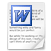 Как сохранить зрение.docMicrosoft Word документ 101.0 KBСкачатьКак сформировать правильную осанку.docMicrosoft Word документ 82.0 KBСкачатьМассаж карандашами в логопедической коррMicrosoft Word документ 243.5 KBСкачать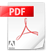 Совет учителя логопеда Горшковой О.С.Adobe Acrobat документ 169.1 KBСовет учителя-логопеда Горшковой О.С. УрAdobe Acrobat документ 834.0 KBСовет учителя-логопеда Горшковой О.С. КаAdobe Acrobat документ 487.8 KBСкачатьСовет учителя-логопеда Горшковой О.С. РаAdobe Acrobat документ 485.0 KBСкачатьСовет учителя-логопеда Горшковой О.С. РаAdobe Acrobat документ 277.5 KBСкачать